ОБЩИЕ СВЕДЕНИЯ Учебная дисциплина «Дизайн электронных изданий» изучается в пятом семестре. Курсовая работа/Курсовой проект – не предусмотреныФорма промежуточной аттестации: зачетМесто учебной дисциплины в структуре ОПОПУчебная дисциплина «Дизайн электронных изданий» относится к части, формируемой участниками образовательных отношений. Основой для освоения дисциплины являются результаты обучения по предшествующим дисциплинам:-  Б1.О.8 Информационные и коммуникационные технологии в профессиональной деятельности- Б1.В.18 Основы компьютерной графикиРезультаты освоения учебной дисциплины в дальнейшем будут использованы при прохождении производственной практики и выполнении выпускной квалификационной работы. ЦЕЛИ И ПЛАНИРУЕМЫЕ РЕЗУЛЬТАТЫ ОБУЧЕНИЯ ПО ДИСЦИПЛИНЕ Целями изучения дисциплины «Дизайн электронных изданий» являются:изучение ассортимента, общих свойств и особенностей редакторов верстки различных изданий,изучение совместимости, правил  установки и настройки настольных редакторских систем,изучение предустановленного инструментария,  а также путей расширения возможностей приложений,изучение способов оптимизации работы, изучение методов сохранения и передачи макетов,формирование навыков профессионального макетирования и верстки электронных изданий,формирование навыков организации рабочего времени и пространства для оперативного и продуктивного решения профессиональных задач,формирование навыков комплексного подхода к выбору средств решения профессиональных задач.формирование у обучающихся компетенции, установленной образовательной программой в соответствии с ФГОС ВО по данной дисциплине. Результатом обучения по учебной дисциплине является овладение обучающимися знаниями, умениями, навыками и опытом деятельности, характеризующими процесс формирования компетенции и обеспечивающими достижение планируемых результатов освоения учебной дисциплины.Формируемые компетенции, индикаторы достижения компетенций, соотнесённые с планируемыми результатами обучения по дисциплине:СТРУКТУРА И СОДЕРЖАНИЕ УЧЕБНОЙ ДИСЦИПЛИНЫ/МОДУЛЯОбщая трудоёмкость учебной дисциплины по учебному плану составляет:Структура учебной дисциплины для обучающихся по видам занятий Структура учебной дисциплины для обучающихся по разделам и темам дисциплины: (очная форма обучения)Краткое содержание учебной дисциплиныОрганизация самостоятельной работы обучающихсяСамостоятельная работа студента – обязательная часть образовательного процесса, направленная на развитие готовности к профессиональному и личностному самообразованию, на проектирование дальнейшего образовательного маршрута и профессиональной карьеры.Самостоятельная работа обучающихся по дисциплине организована как совокупность аудиторных и внеаудиторных занятий и работ, обеспечивающих успешное освоение дисциплины. Аудиторная самостоятельная работа обучающихся по дисциплине выполняется на учебных занятиях под руководством преподавателя и по его заданию. Аудиторная самостоятельная работа обучающихся входит в общий объем времени, отведенного учебным планом на аудиторную работу, и регламентируется расписанием учебных занятий. Внеаудиторная самостоятельная работа обучающихся – планируемая учебная, научно-исследовательская, практическая работа обучающихся, выполняемая во внеаудиторное время по заданию и при методическом руководстве преподавателя, но без его непосредственного участия, расписанием учебных занятий не регламентируется.Внеаудиторная самостоятельная работа обучающихся включает в себя: подготовку к практическим занятиям, зачету с оценкой;изучение специальной литературы;выполнение домашних заданий в виде творческих заданий, Презентаций;подготовка к практическим занятиям.Самостоятельная работа обучающихся с участием преподавателя в форме иной контактной работы предусматривает групповую и (или) индивидуальную работу с обучающимися и включает в себя:проведение индивидуальных и групповых консультаций по отдельным темам/разделам дисциплины;проведение консультаций перед зачетом, консультации по организации самостоятельного изучения отдельных разделов/тем, базовых понятий учебной дисциплины. Перечень разделов/тем/, полностью или частично отнесенных на самостоятельное изучение с последующим контролем: Применение электронного обучения, дистанционных образовательных технологийПри реализации программы учебной дисциплины возможно применение электронного обучения и дистанционных образовательных технологий. При реализации программы учебной дисциплины электронное обучение и дистанционные образовательные технологии не применяются.РЕЗУЛЬТАТЫ ОБУЧЕНИЯ ПО ДИСЦИПЛИНЕ. КРИТЕРИИ ОЦЕНКИ УРОВНЯ СФОРМИРОВАННОСТИ КОМПЕТЕНЦИЙ, СИСТЕМА И ШКАЛА ОЦЕНИВАНИЯСоотнесение планируемых результатов обучения с уровнями сформированности компетенций.ОЦЕНОЧНЫЕ СРЕДСТВА ДЛЯ ТЕКУЩЕГО КОНТРОЛЯ УСПЕВАЕМОСТИ И ПРОМЕЖУТОЧНОЙ АТТЕСТАЦИИ, ВКЛЮЧАЯ САМОСТОЯТЕЛЬНУЮ РАБОТУ ОБУЧАЮЩИХСЯПри проведении контроля самостоятельной работы обучающихся, текущего контроля и промежуточной аттестации по учебной дисциплине «Дизайн электронных изданий» проверяется уровень сформированности у обучающихся компетенций и запланированных результатов обучения по дисциплине, указанных в разделе 2 настоящей программы. Формы текущего контроля успеваемости, примеры типовых заданий: Критерии, шкалы оценивания текущего контроля успеваемости:Промежуточная аттестация:Критерии, шкалы оценивания промежуточной аттестации учебной дисциплины/модуля:Примерные темы курсовой работыКурсовая работа не предусмотрена Система оценивания результатов текущего контроля и промежуточной аттестации.Оценка по дисциплине выставляется обучающемуся с учётом результатов текущей и промежуточной аттестации.Полученный совокупный результат конвертируется в пятибалльную систему оценок в соответствии с таблицей:ОБРАЗОВАТЕЛЬНЫЕ ТЕХНОЛОГИИРеализация программы предусматривает использование в процессе обучения следующих образовательных технологийпроектная деятельность;поиск и обработка информации с использованием сети Интернет;дистанционные образовательные технологии;использование на занятиях наглядных пособий.ПРАКТИЧЕСКАЯ ПОДГОТОВКАПрактическая подготовка в рамках учебной дисциплины реализуется при проведении практических занятий, связанных с будущей профессиональной деятельностью, а также в занятиях лекционного типа, поскольку они предусматривают передачу учебной информации обучающимся, которая необходима для последующего выполнения практической работы.ОРГАНИЗАЦИЯ ОБРАЗОВАТЕЛЬНОГО ПРОЦЕССА ДЛЯ ЛИЦ С ОГРАНИЧЕННЫМИ ВОЗМОЖНОСТЯМИ ЗДОРОВЬЯПри обучении лиц с ограниченными возможностями здоровья и инвалидов используются подходы, способствующие созданию безбарьерной образовательной среды: технологии дифференциации и индивидуального обучения, применение соответствующих методик по работе с инвалидами, использование средств дистанционного общения, проведение дополнительных индивидуальных консультаций по изучаемым теоретическим вопросам и практическим занятиям, оказание помощи при подготовке к промежуточной аттестации.При необходимости рабочая программа дисциплины может быть адаптирована для обеспечения образовательного процесса лицам с ограниченными возможностями здоровья, в том числе для дистанционного обучения.Учебные и контрольно-измерительные материалы представляются в формах, доступных для изучения студентами с особыми образовательными потребностями с учетом нозологических групп инвалидов:Для подготовки к ответу на практическом занятии, студентам с ограниченными возможностями здоровья среднее время увеличивается по сравнению со средним временем подготовки обычного студента.Для студентов с инвалидностью или с ограниченными возможностями здоровья форма проведения текущей и промежуточной аттестации устанавливается с учетом индивидуальных психофизических особенностей (устно, письменно на бумаге, письменно на компьютере, в форме тестирования и т.п.). Промежуточная аттестация по дисциплине может проводиться в несколько этапов в форме рубежного контроля по завершению изучения отдельных тем дисциплины. При необходимости студенту предоставляется дополнительное время для подготовки ответа на зачете или экзамене.Для осуществления процедур текущего контроля, успеваемости и промежуточной аттестации обучающихся создаются, при необходимости, фонды оценочных средств, адаптированные для лиц с ограниченными возможностями здоровья и позволяющие оценить достижение ими запланированных в основной образовательной программе результатов обучения и уровень сформированности всех компетенций, заявленных в образовательной программе.МАТЕРИАЛЬНО-ТЕХНИЧЕСКОЕ ОБЕСПЕЧЕНИЕ ДИСЦИПЛИНЫ Материально-техническое обеспечение дисциплины при обучении с использованием традиционных технологий обучения:Материально-техническое обеспечение учебной дисциплины при обучении с использованием электронного обучения и дистанционных образовательных технологий:Технологическое обеспечение реализации программы осуществляется с использованием элементов электронной информационно-образовательной среды университета.УЧЕБНО-МЕТОДИЧЕСКОЕ И ИНФОРМАЦИОННОЕ ОБЕСПЕЧЕНИЕ УЧЕБНОЙ ДИСЦИПЛИНЫ/УЧЕБНОГО МОДУЛЯИНФОРМАЦИОННОЕ ОБЕСПЕЧЕНИЕ УЧЕБНОГО ПРОЦЕССАРесурсы электронной библиотеки, информационно-справочные системы и профессиональные базы данных:Перечень программного обеспечения ЛИСТ УЧЕТА ОБНОВЛЕНИЙ РАБОЧЕЙ ПРОГРАММЫ УЧЕБНОЙ ДИСЦИПЛИНЫ/МОДУЛЯВ рабочую программу учебной дисциплины/модуля внесены изменения/обновления и утверждены на заседании кафедры:Министерство науки и высшего образования Российской ФедерацииМинистерство науки и высшего образования Российской ФедерацииФедеральное государственное бюджетное образовательное учреждениеФедеральное государственное бюджетное образовательное учреждениевысшего образованиявысшего образования«Российский государственный университет им. А.Н. Косыгина«Российский государственный университет им. А.Н. Косыгина(Технологии. Дизайн. Искусство)»(Технологии. Дизайн. Искусство)»Институт мехатроники и информационных технологийКафедра информационных технологий и компьютерного дизайна РАБОЧАЯ ПРОГРАММАУЧЕБНОЙ ДИСЦИПЛИНЫРАБОЧАЯ ПРОГРАММАУЧЕБНОЙ ДИСЦИПЛИНЫРАБОЧАЯ ПРОГРАММАУЧЕБНОЙ ДИСЦИПЛИНЫДизайн электронных изданийДизайн электронных изданийДизайн электронных изданийУровень образования бакалавриатбакалавриатНаправление подготовки09.03.02 Информационные системы и технологииНаправленность (профиль)Информационные технологии в дизайнеИнформационные технологии в дизайнеСрок освоения образовательной программы по очной форме обучения4 года4 годаФорма обученияОчнаяОчнаяРабочая программа учебной дисциплины «Дизайн электронных изданий» основной профессиональной образовательной программы высшего образования, рассмотрена и одобрена на заседании кафедры Информационных технологий и компьютерного дизайна, протокол № 12 от 21.06.2021 г.Рабочая программа учебной дисциплины «Дизайн электронных изданий» основной профессиональной образовательной программы высшего образования, рассмотрена и одобрена на заседании кафедры Информационных технологий и компьютерного дизайна, протокол № 12 от 21.06.2021 г.Рабочая программа учебной дисциплины «Дизайн электронных изданий» основной профессиональной образовательной программы высшего образования, рассмотрена и одобрена на заседании кафедры Информационных технологий и компьютерного дизайна, протокол № 12 от 21.06.2021 г.Рабочая программа учебной дисциплины «Дизайн электронных изданий» основной профессиональной образовательной программы высшего образования, рассмотрена и одобрена на заседании кафедры Информационных технологий и компьютерного дизайна, протокол № 12 от 21.06.2021 г.Разработчик рабочей программы «Дизайн электронных изданий»Разработчик рабочей программы «Дизайн электронных изданий»Разработчик рабочей программы «Дизайн электронных изданий»Разработчик рабочей программы «Дизайн электронных изданий» Старший преподавательО.С. КононоваО.С. КононоваЗаведующий кафедрой:Заведующий кафедрой:А.В. ФирсовКод и наименование компетенцииКод и наименование индикаторадостижения компетенцииПланируемые результаты обучения по дисциплине ПК-2Способен проектировать информационные ресурсы  в области Web-технологий и мультимедиаИД-ПК-2.1Знание принципов построения архитектуры информационных ресурсов- Различает виды, структуру и назначение электронных изданий.- Выявляет и решает рутинные проблемы верстки с помощью средств оптимизации (макросы, сценарии, регулярные выражения и др).- Использует современные инструменты разработки дизайна электронных изданий.- Осуществляет оценку профессиональных задач разработки дизайна и верстки и выбор средств реализации.- Демонстрирует навыки владениями правилами типографики и принципами верстки.-Демонстрирует навыки владения инструментами настольных редакторских систем, программ обработки изображений.ПК-2Способен проектировать информационные ресурсы  в области Web-технологий и мультимедиаИД-ПК-2.2Владение программными средствами и платформами для разработки Web-ресурсов и мультимедийных приложений- Различает виды, структуру и назначение электронных изданий.- Выявляет и решает рутинные проблемы верстки с помощью средств оптимизации (макросы, сценарии, регулярные выражения и др).- Использует современные инструменты разработки дизайна электронных изданий.- Осуществляет оценку профессиональных задач разработки дизайна и верстки и выбор средств реализации.- Демонстрирует навыки владениями правилами типографики и принципами верстки.-Демонстрирует навыки владения инструментами настольных редакторских систем, программ обработки изображений.ПК-2Способен проектировать информационные ресурсы  в области Web-технологий и мультимедиаИД-ПК-2.3Применение методов и средств проектирования информационных ресурсов, структур данных, баз данных, программных интерфейсов- Различает виды, структуру и назначение электронных изданий.- Выявляет и решает рутинные проблемы верстки с помощью средств оптимизации (макросы, сценарии, регулярные выражения и др).- Использует современные инструменты разработки дизайна электронных изданий.- Осуществляет оценку профессиональных задач разработки дизайна и верстки и выбор средств реализации.- Демонстрирует навыки владениями правилами типографики и принципами верстки.-Демонстрирует навыки владения инструментами настольных редакторских систем, программ обработки изображений.ПК-3Способен разрабатывать технические спецификаций и инструкции на создаваемые информационные ресурсовИД-ПК-3.1Знание стандартов и нормативных документов регулирующих разработку информационных Web-ресурсов и мультимедийных приложений- Знает правовые аспекты работы с различными типами информации, в том числе охрану объектов интеллектуальной собственности авторским правом.- Различает требования к периодическим и непериодическим электронным изданиям.- Знает перечень и правила оформления спецификаций и другой сопроводительной документации  к электронным изданиям.ПК-3Способен разрабатывать технические спецификаций и инструкции на создаваемые информационные ресурсовИД-ПК-3.2Выбор средств реализации требований к информационным ресурсам Web-технологий и мультимедиа- Знает правовые аспекты работы с различными типами информации, в том числе охрану объектов интеллектуальной собственности авторским правом.- Различает требования к периодическим и непериодическим электронным изданиям.- Знает перечень и правила оформления спецификаций и другой сопроводительной документации  к электронным изданиям.ПК-3Способен разрабатывать технические спецификаций и инструкции на создаваемые информационные ресурсовИД-ПК-3.3Разработка технических спецификаций и инструкций к разрабатываемым информационным ресурсам- Знает правовые аспекты работы с различными типами информации, в том числе охрану объектов интеллектуальной собственности авторским правом.- Различает требования к периодическим и непериодическим электронным изданиям.- Знает перечень и правила оформления спецификаций и другой сопроводительной документации  к электронным изданиям.Очная форма обучения2з.е.72час.Структура и объем дисциплиныСтруктура и объем дисциплиныСтруктура и объем дисциплиныСтруктура и объем дисциплиныСтруктура и объем дисциплиныСтруктура и объем дисциплиныСтруктура и объем дисциплиныСтруктура и объем дисциплиныСтруктура и объем дисциплиныСтруктура и объем дисциплиныОбъем дисциплины по семестрамформа промежуточной аттестациивсего, часКонтактная аудиторная работа, часКонтактная аудиторная работа, часКонтактная аудиторная работа, часКонтактная аудиторная работа, часСамостоятельная работа обучающегося, часСамостоятельная работа обучающегося, часСамостоятельная работа обучающегося, часОбъем дисциплины по семестрамформа промежуточной аттестациивсего, часлекции, часпрактические занятия, часлабораторные занятия, часпрактическая подготовка, часкурсовая работа/курсовой проектсамостоятельная работа обучающегося, часпромежуточная аттестация, час5 семестрзачет 72171738Всего72171738Планируемые (контролируемые) результаты освоения: код(ы) формируемой(ых) компетенции(й) и индикаторов достижения компетенцийНаименование разделов, тем;форма(ы) промежуточной аттестацииВиды учебной работыВиды учебной работыВиды учебной работыВиды учебной работыСамостоятельная работа, часВиды и формы контрольных мероприятий, обеспечивающие по совокупности текущий контроль успеваемости;формы промежуточного контроля успеваемостиПланируемые (контролируемые) результаты освоения: код(ы) формируемой(ых) компетенции(й) и индикаторов достижения компетенцийНаименование разделов, тем;форма(ы) промежуточной аттестацииКонтактная работаКонтактная работаКонтактная работаКонтактная работаСамостоятельная работа, часВиды и формы контрольных мероприятий, обеспечивающие по совокупности текущий контроль успеваемости;формы промежуточного контроля успеваемостиПланируемые (контролируемые) результаты освоения: код(ы) формируемой(ых) компетенции(й) и индикаторов достижения компетенцийНаименование разделов, тем;форма(ы) промежуточной аттестацииЛекции, часПрактические занятия, часЛабораторные работы/ индивидуальные занятия, часПрактическая подготовка, часСамостоятельная работа, часВиды и формы контрольных мероприятий, обеспечивающие по совокупности текущий контроль успеваемости;формы промежуточного контроля успеваемости5 семестр5 семестр5 семестр5 семестр5 семестр5 семестр5 семестрПК-2ИД-ПК-2.1ИД-ПК-2.2ИД-ПК-2.3ПК-3ИД-ПК-3.1ИД-ПК-3.2ИД-ПК-3.31. Общие принципы типографикиФормы текущего контроля по разделу 1:Лаб. раб. 1,2Дом.раб.1ПК-2ИД-ПК-2.1ИД-ПК-2.2ИД-ПК-2.3ПК-3ИД-ПК-3.1ИД-ПК-3.2ИД-ПК-3.31.1 Виды шрифтов. Анатомия шрифтовых знаков. 3Формы текущего контроля по разделу 1:Лаб. раб. 1,2Дом.раб.1ПК-2ИД-ПК-2.1ИД-ПК-2.2ИД-ПК-2.3ПК-3ИД-ПК-3.1ИД-ПК-3.2ИД-ПК-3.3Работа с текстоформой2Формы текущего контроля по разделу 1:Лаб. раб. 1,2Дом.раб.1ПК-2ИД-ПК-2.1ИД-ПК-2.2ИД-ПК-2.3ПК-3ИД-ПК-3.1ИД-ПК-3.2ИД-ПК-3.3Разработка кириллической адаптации шрифтового знака для заданной гарнитуры.8Формы текущего контроля по разделу 1:Лаб. раб. 1,2Дом.раб.1ПК-2ИД-ПК-2.1ИД-ПК-2.2ИД-ПК-2.3ПК-3ИД-ПК-3.1ИД-ПК-3.2ИД-ПК-3.31.2 Форматы ввода текста. Структура текстового документа. Общие принципы верстки2Формы текущего контроля по разделу 1:Лаб. раб. 1,2Дом.раб.1ПК-2ИД-ПК-2.1ИД-ПК-2.2ИД-ПК-2.3ПК-3ИД-ПК-3.1ИД-ПК-3.2ИД-ПК-3.3Знакомство в InDesign2Формы текущего контроля по разделу 1:Лаб. раб. 1,2Дом.раб.1ПК-2ИД-ПК-2.1ИД-ПК-2.2ИД-ПК-2.3ПК-3ИД-ПК-3.1ИД-ПК-3.2ИД-ПК-3.32. Верстка периодических изданийФормы текущего контроля по разделу 2:Лаб. раб. 3-7Дом.раб.2-4ПК-2ИД-ПК-2.1ИД-ПК-2.2ИД-ПК-2.3ПК-3ИД-ПК-3.1ИД-ПК-3.2ИД-ПК-3.32.1 Особенности газетной верстки 4Формы текущего контроля по разделу 2:Лаб. раб. 3-7Дом.раб.2-4ПК-2ИД-ПК-2.1ИД-ПК-2.2ИД-ПК-2.3ПК-3ИД-ПК-3.1ИД-ПК-3.2ИД-ПК-3.3Создание шаблонов в InDesign2Формы текущего контроля по разделу 2:Лаб. раб. 3-7Дом.раб.2-4ПК-2ИД-ПК-2.1ИД-ПК-2.2ИД-ПК-2.3ПК-3ИД-ПК-3.1ИД-ПК-3.2ИД-ПК-3.3Создание модульной  сетки2Формы текущего контроля по разделу 2:Лаб. раб. 3-7Дом.раб.2-4ПК-2ИД-ПК-2.1ИД-ПК-2.2ИД-ПК-2.3ПК-3ИД-ПК-3.1ИД-ПК-3.2ИД-ПК-3.3Работа с шапкой и колонтитулами2Формы текущего контроля по разделу 2:Лаб. раб. 3-7Дом.раб.2-4ПК-2ИД-ПК-2.1ИД-ПК-2.2ИД-ПК-2.3ПК-3ИД-ПК-3.1ИД-ПК-3.2ИД-ПК-3.3Создание газетного разворота10Формы текущего контроля по разделу 2:Лаб. раб. 3-7Дом.раб.2-4ПК-2ИД-ПК-2.1ИД-ПК-2.2ИД-ПК-2.3ПК-3ИД-ПК-3.1ИД-ПК-3.2ИД-ПК-3.32.2 Особенности журнальной верстки4Формы текущего контроля по разделу 2:Лаб. раб. 3-7Дом.раб.2-4ПК-2ИД-ПК-2.1ИД-ПК-2.2ИД-ПК-2.3ПК-3ИД-ПК-3.1ИД-ПК-3.2ИД-ПК-3.3Работа с растром2Формы текущего контроля по разделу 2:Лаб. раб. 3-7Дом.раб.2-4ПК-2ИД-ПК-2.1ИД-ПК-2.2ИД-ПК-2.3ПК-3ИД-ПК-3.1ИД-ПК-3.2ИД-ПК-3.3Стили2Формы текущего контроля по разделу 2:Лаб. раб. 3-7Дом.раб.2-4ПК-2ИД-ПК-2.1ИД-ПК-2.2ИД-ПК-2.3ПК-3ИД-ПК-3.1ИД-ПК-3.2ИД-ПК-3.3Таблицы2Формы текущего контроля по разделу 2:Лаб. раб. 3-7Дом.раб.2-4ПК-2ИД-ПК-2.1ИД-ПК-2.2ИД-ПК-2.3ПК-3ИД-ПК-3.1ИД-ПК-3.2ИД-ПК-3.3Создание журнала8Формы текущего контроля по разделу 2:Лаб. раб. 3-7Дом.раб.2-4ПК-2ИД-ПК-2.1ИД-ПК-2.2ИД-ПК-2.3ПК-3ИД-ПК-3.1ИД-ПК-3.2ИД-ПК-3.33. Верстка книгФормы текущего контроля по разделу 2:Лаб. раб. 3-7Дом.раб.2-4ПК-2ИД-ПК-2.1ИД-ПК-2.2ИД-ПК-2.3ПК-3ИД-ПК-3.1ИД-ПК-3.2ИД-ПК-3.33.1 Особенности книжной верстки4Формы текущего контроля по разделу 3:Лаб. раб. 8Дом.раб.5Онлайн-тестированиеПК-2ИД-ПК-2.1ИД-ПК-2.2ИД-ПК-2.3ПК-3ИД-ПК-3.1ИД-ПК-3.2ИД-ПК-3.3Книги и библиотеки в InDesign3Формы текущего контроля по разделу 3:Лаб. раб. 8Дом.раб.5Онлайн-тестированиеПК-2ИД-ПК-2.1ИД-ПК-2.2ИД-ПК-2.3ПК-3ИД-ПК-3.1ИД-ПК-3.2ИД-ПК-3.3Верстка книжных полос10Формы текущего контроля по разделу 3:Лаб. раб. 8Дом.раб.5Онлайн-тестированиеПК-2ИД-ПК-2.1ИД-ПК-2.2ИД-ПК-2.3ПК-3ИД-ПК-3.1ИД-ПК-3.2ИД-ПК-3.3Зачет Промежуточная аттестация (5 семестр): зачет – проводится в устной формеПК-2ИД-ПК-2.1ИД-ПК-2.2ИД-ПК-2.3ПК-3ИД-ПК-3.1ИД-ПК-3.2ИД-ПК-3.3ИТОГО - 72171738№ папНаименование раздела и темы дисциплиныСодержание раздела (темы)5 семестр5 семестр5 семестрРаздел 1  Общие принципы типографикиРаздел 1  Общие принципы типографикиРаздел 1  Общие принципы типографикиТема 1.1Виды шрифтов. Анатомия шрифтовых знаков. Разбор строения шрифтовых знаков для различных гарнитур, классификация семейств шрифтов, виды форматов шрифтов, программы проектирования шрифтов, особенности такого проектирования.Тема 1.2Форматы ввода текста. Структура текстового документа. Общие принципы версткиОписание форматов ввода текста (строка, блок), выбор положения базовой линии или траектории для сложных пластичных композиций на базе текста. Описание основных текстовых атрибутов. Разбор структуры рядового текстового документа. Знакомство в общими для любых типов изданий правилами верстки.Раздел 2 Верстка периодических изданийРаздел 2 Верстка периодических изданийРаздел 2 Верстка периодических изданийТема 2.1Особенности газетной версткиПравовые особенности периодических изданий. Строение газеты. Структура  газетной полосы. Виды дизайнерских сеток на примере модульной сетки и колоночной верстки. Правила газетной типографики. Требования к формированию наполнения газетной полосы.Тема 2.2Особенности журнальной версткиОтличие от газетной верстки. Изобразительные средства доступные дизайнеру-верстальщику. Особые рекламные развороты. Работа с брендбуками рекламодателей. Цикл жизни периодического издания. Маркетинговый анализ перед запуском нового издания.Раздел 2 Верстка непериодических изданийРаздел 2 Верстка непериодических изданийРаздел 2 Верстка непериодических изданийТема 3.1Особенности книжной версткиОтличие книжной верстки от верстки периодических изданий. Строение художественного, научного и других изданий. Особенности подхода к формированию издания в зависимости от тематики. Работа с книжной обложкой. Современные электронные форматы изданий. № ппНаименование раздела /темы дисциплины/модуля, выносимые на самостоятельное изучениеЗадания для самостоятельной работыВиды и формы контрольных мероприятий(учитываются при проведении текущего контроля)Трудоемкость, час1.Работа в редакторе шрифтов FontForgeРазработка шрифтового знака кириллической адаптации заданной гарнитурыДом.раб.162Дизайнерские сеткиРасчет собственной модульной сеткиДом.раб.22Уровни сформированности компетенции(-й)Итоговое количество балловв 100-балльной системепо результатам текущей и промежуточной аттестацииОценка в пятибалльной системепо результатам текущей и промежуточной аттестацииПоказатели уровня сформированности Показатели уровня сформированности Показатели уровня сформированности Уровни сформированности компетенции(-й)Итоговое количество балловв 100-балльной системепо результатам текущей и промежуточной аттестацииОценка в пятибалльной системепо результатам текущей и промежуточной аттестацииуниверсальной(-ых) компетенции(-й)общепрофессиональной(-ых) компетенцийпрофессиональной(-ых)компетенции(-й)Уровни сформированности компетенции(-й)Итоговое количество балловв 100-балльной системепо результатам текущей и промежуточной аттестацииОценка в пятибалльной системепо результатам текущей и промежуточной аттестацииПК-2ИД-ПК-2.1ИД-ПК-2.2ИД-ПК-2.3ПК-3ИД-ПК-3.1ИД-ПК-3.2ИД-ПК-3.3высокийотлично/зачтено (отлично)/зачтеноОбучающийся:- исчерпывающе и логически стройно излагает учебный материал, умеет связывать теорию с практикой, владеет профессиональной терминологией, справляется с решением задач макетирования, верстки и оптимизационными процессами высокого уровня сложности, правильно обосновывает принятые решения;- показывает творческие способности в дизайне электронных изданий;- демонстрирует владение полным набором профессиональных инструментов, умеет подбирать средства реализации для сокращения затрат времени и сил;- владеет приемами типографики, обработки векторных и растровых изображений;- демонстрирует навыки работы с документацией разного уровня сложности;- дает развернутые, исчерпывающие, профессионально грамотные ответы на вопросы, в том числе, дополнительные.повышенныйхорошо/зачтено (хорошо)/зачтеноОбучающийся:- достаточно подробно, грамотно и по существу излагает изученный материал, знает профессиональные термины;- способен провести анализ поставленной профессиональной задачи и подобрать средства реализации;- владеет достаточным для работы набором инструментов и приемов;- знает основные положения типографики;-  имеет представление о работе с документацией;- допускает незначительные ошибки;- достаточно хорошо ориентируется в учебной и профессиональной литературе;- ответ отражает знание теоретического и практического материала, не допуская существенных неточностей.базовыйудовлетворительно/зачтено (удовлетворительно)/зачтеноОбучающийся:- демонстрирует теоретические знания основного учебного материала дисциплины в объеме, необходимом для дальнейшего освоения ОПОП;- демонстрирует фрагментарные знания основной учебной литературы по дисциплине, терминологии, инструментов и приемов профессиональной работы;- ответ отражает знания на базовом уровне теоретического и практического материала в объеме, необходимом для дальнейшей учебы и предстоящей работы по профилю обучения.низкийнеудовлетворительно/не зачтеноОбучающийся:демонстрирует фрагментарные знания теоретического и практического материал, допускает грубые ошибки при его изложении на занятиях и в ходе промежуточной аттестации;испытывает серьёзные затруднения в применении теоретических положений при решении практических задач дизайна, верстки и других вопросов профессиональной направленности стандартного уровня сложности, не владеет необходимыми для этого навыками и приёмами;не способен анализировать поставленные задачи и причинно- следственные связи;неудовлетворительно выполняет тематические задания, демонстрирует слабое владения профессиональными средствами реализации;ответ отражает отсутствие знаний на базовом уровне теоретического и практического материала в объеме, необходимом для дальнейшей учебы.Обучающийся:демонстрирует фрагментарные знания теоретического и практического материал, допускает грубые ошибки при его изложении на занятиях и в ходе промежуточной аттестации;испытывает серьёзные затруднения в применении теоретических положений при решении практических задач дизайна, верстки и других вопросов профессиональной направленности стандартного уровня сложности, не владеет необходимыми для этого навыками и приёмами;не способен анализировать поставленные задачи и причинно- следственные связи;неудовлетворительно выполняет тематические задания, демонстрирует слабое владения профессиональными средствами реализации;ответ отражает отсутствие знаний на базовом уровне теоретического и практического материала в объеме, необходимом для дальнейшей учебы.Обучающийся:демонстрирует фрагментарные знания теоретического и практического материал, допускает грубые ошибки при его изложении на занятиях и в ходе промежуточной аттестации;испытывает серьёзные затруднения в применении теоретических положений при решении практических задач дизайна, верстки и других вопросов профессиональной направленности стандартного уровня сложности, не владеет необходимыми для этого навыками и приёмами;не способен анализировать поставленные задачи и причинно- следственные связи;неудовлетворительно выполняет тематические задания, демонстрирует слабое владения профессиональными средствами реализации;ответ отражает отсутствие знаний на базовом уровне теоретического и практического материала в объеме, необходимом для дальнейшей учебы.№ ппФормы текущего контроляПримеры типовых заданий1Защита лабораторных работЛабораторная работа «Стили»1. Разработать набор связанных стилей абзаца:Заголовок – Эпиграф – Наборный – Автор.2. Создать вложенный стиль, который начинает абзац с выделения цветом и начертание до первого вхождения длинного тире в строке.2Защита домашних работДомашняя работа «Разработка шрифтовых знаков»1. Подготовить кириллическое представление выбранной графемы для гарнитуры Gidole, воспользовавшись таблицей Unicode редактора FontForge. При работе над шрифтовым знаком учесть все особенности анатомии символов шрифта, включая различную ширину, занимаемого места.2. Подготовить шрифт-конструктор в онлайн-редакторе шрифтов FontStruct. Все символы пользовательского шрифта должны быть выполнены в едином стиле. экспортировать и установить созданный шрифт.3Промежуточное онлайн-тестирование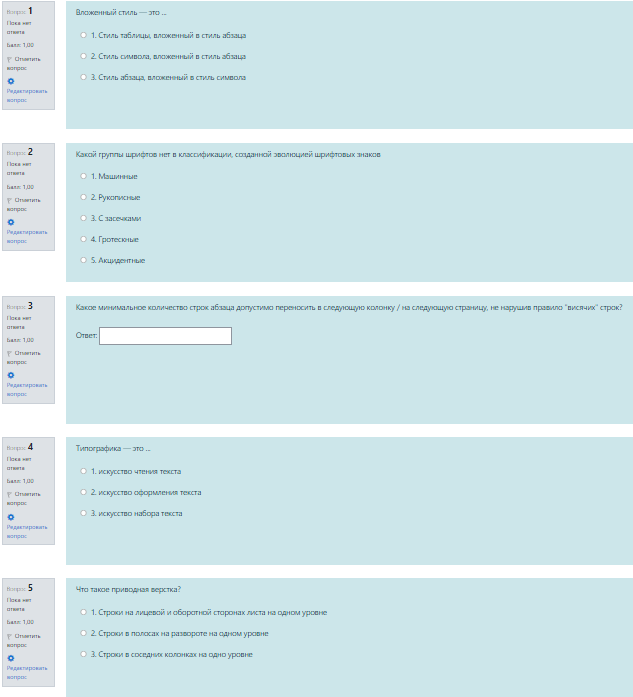 Наименование оценочного средства (контрольно-оценочного мероприятия)Критерии оцениванияШкалы оцениванияШкалы оцениванияШкалы оцениванияНаименование оценочного средства (контрольно-оценочного мероприятия)Критерии оценивания100-балльная системаПятибалльная системаПятибалльная системаЗащита практических и лабораторных работОбучающийся в полной мере разобрался в материалах по теме лекций для самостоятельного изучения, способен гибко применять знания на практике, владеет методологией и терминологией. Задания выполнены качественно, своевременно. Обучающийся демонстрирует нестереотипное творческое мышление при аккуратном структурированном подходе к реализации. 55Защита практических и лабораторных работОбучающийся разобрался в материалах по теме лекций для самостоятельного изучения, но не всегда был точен в комментариях и допустил ряд неточностей в применяемой терминологии. Задания выполнены посредственно или не полностью (не менее 90%). Обучающийся демонстрирует творческое мышление и структурированный подход к реализации.  44Защита практических и лабораторных работОбучающийся слабо проработал материалах по теме лекций для самостоятельного изучения.  Текстовые комментарии не информативны и неправильно отражают материалы. Задание выполнено некачественно или не полностью (не менее 80%). Обучающийся демонстрирует стремление к творческой реализации, однако плохо структурирует свою работу, поэтому имеет сложности с соблюдением дедлайнов.33Защита практических и лабораторных работОбучающийся не выполнил задания22Онлайн-тестирование«2» - равно или менее 40%«3» - 41% - 64%«4» - 65% - 84%«5» - 85% - 100%585% - 100%Онлайн-тестирование«2» - равно или менее 40%«3» - 41% - 64%«4» - 65% - 84%«5» - 85% - 100%465% - 84%Онлайн-тестирование«2» - равно или менее 40%«3» - 41% - 64%«4» - 65% - 84%«5» - 85% - 100%341% - 64%Онлайн-тестирование«2» - равно или менее 40%«3» - 41% - 64%«4» - 65% - 84%«5» - 85% - 100%240% и менее 40%Проверка домашних работДомашняя работа не содержит ошибок, выполнена качественно и в полной мере, самостоятельная работа проведена, тема раскрытаЗачтеноЗачтеноЗачтеноПроверка домашних работДомашняя работа не выполнена или выполнена не полностью, некачественно, самостоятельное изучение материала не было проведено, тема не раскрыта Не зачтеноНе зачтеноНе зачтеноФорма промежуточной аттестацииТиповые контрольные задания и иные материалыдля проведения промежуточной аттестации:5 семестрЗачетЗачет проходит в устной форме: - выполнение всех заданий семестра;- ответы на устные основные и при необходимости дополнительные вопросы .Примеры вопросов:1. Характеристики различных форматов набора текста.2. Сквозная нумерация книг в InDesign1. Понятие приводной верстки.2. Использование регулярных выражений для автоматизации действийФорма промежуточной аттестацииКритерии оцениванияШкалы оцениванияШкалы оцениванияНаименование оценочного средстваКритерии оценивания100-балльная системаПятибалльная системаЗачет: устный ответОбучающийся знает основные определения, последователен в изложении материала, демонстрирует базовые знания дисциплины, владеет необходимыми умениями и навыками при выполнении практических заданий.зачтеноЗачет: устный ответОбучающийся не знает основных определений, непоследователен и сбивчив в изложении материала, не обладает определенной системой знаний по дисциплине, не в полной мере владеет необходимыми умениями и навыками при выполнении практических заданий.не зачтеноФорма контроля100-балльная система Пятибалльная системаТекущий контроль:Разделы № 1, 22 – 5Итого за дисциплину -зачетЗачтено, отличноЗачтено, хорошоЗачтено, удовлетворительноНе зачтено, неудовлетворительно100-балльная системапятибалльная системапятибалльная система100-балльная системаэкзамен/зачетэкзамен/зачетзачтено (отлично)зачтенозачтено (хорошо)зачтенозачтено (удовлетворительно)зачтенонеудовлетворительноне зачтеноНаименование учебных аудиторий, лабораторий, мастерских, библиотек, спортзалов, помещений для хранения и профилактического обслуживания учебного оборудования и т.п.Оснащенность учебных аудиторий, лабораторий, мастерских, библиотек, спортивных залов, помещений для хранения и профилактического обслуживания учебного оборудования и т.п.г. Москва, ул. Малая Калужская, дом 1г. Москва, ул. Малая Калужская, дом 1аудитории для проведения занятий лекционного типакомплект учебной мебели, технические средства обучения, служащие для представления учебной информации большой аудитории: ноутбук;плазма;подключение к сети «Интернет»программное обеспечение (пакет Adobe Master Collection, пакет Office)аудитории для проведения занятий семинарского типа, групповых и индивидуальных консультаций, текущего контроля и промежуточной аттестации, по практической подготовке, групповых и индивидуальных консультацийкомплект учебной мебели, технические средства обучения, служащие для представления учебной информации большой аудитории: персональные компьютера;подключение к сети «Интернет»программное обеспечение (пакет Adobe Master Collection, пакет Office)Помещения для самостоятельной работы обучающихсяОснащенность помещений для самостоятельной работы обучающихсячитальный зал библиотекикомпьютерная техника;
подключение к сети «Интернет»Необходимое оборудованиеПараметрыТехнические требованияПерсональный компьютер/ ноутбук/планшет,камера,микрофон, динамики, доступ в сеть ИнтернетВеб-браузерверсия программного обеспечения не ниже: Chrome 72, Opera 59, Firefox 66, Edge 79, Яндекс. Браузер 19.3Персональный компьютер/ ноутбук/планшет,камера,микрофон, динамики, доступ в сеть ИнтернетОперационная системаверсия программного обеспечения не ниже: Windows 7, macOS 10.12 «Sierra», LinuxПерсональный компьютер/ ноутбук/планшет,камера,микрофон, динамики, доступ в сеть ИнтернетВеб-камера640х480, 15 кадров/сПерсональный компьютер/ ноутбук/планшет,камера,микрофон, динамики, доступ в сеть ИнтернетМикрофонлюбойПерсональный компьютер/ ноутбук/планшет,камера,микрофон, динамики, доступ в сеть ИнтернетДинамики (колонки или наушники)любыеПерсональный компьютер/ ноутбук/планшет,камера,микрофон, динамики, доступ в сеть ИнтернетСеть (интернет)постоянная скорость не менее 192 кБит/сПерсональный компьютер/ ноутбук/планшет,камера,микрофон, динамики, доступ в сеть ИнтернетПрограммное обеспечениепакет Adobe Master Collection, пакет Office№ п/пАвтор(ы)Наименование изданияВид издания (учебник, УП, МП и др.)ИздательствоГодизданияАдрес сайта ЭБСили электронного ресурса (заполняется для изданий в электронном виде)Количество экземпляров в библиотеке Университета10.1 Основная литература, в том числе электронные издания Электронный каталог по ссылке10.1 Основная литература, в том числе электронные издания Электронный каталог по ссылке10.1 Основная литература, в том числе электронные издания Электронный каталог по ссылке10.1 Основная литература, в том числе электронные издания Электронный каталог по ссылке10.1 Основная литература, в том числе электронные издания Электронный каталог по ссылке10.1 Основная литература, в том числе электронные издания Электронный каталог по ссылке10.1 Основная литература, в том числе электронные издания Электронный каталог по ссылке10.1 Основная литература, в том числе электронные издания Электронный каталог по ссылке1Комолова, Н. В.Компьютерная верстка и дизайнУчебникСПб. : БХВ-Петербург200342Минаева О.Е.Электронные и интерактивные издания на основе программы InDesignУчебное пособиеМосковский издательско-полиграфический колледж2020https://znanium.com/catalog/document?id=3780173Арбатский И.В.Шрифт и массмедиаУчебное пособиеСибирский федеральный университет2015https://znanium.com/catalog/document?id=3284154.Мус Розета, Эррера ОйанаУправление проектом в сфере графического дизайнаПрактическое пособиеАльпина2016https://znanium.com/catalog/document?id=8138910.2 Дополнительная литература, в том числе электронные издания 10.2 Дополнительная литература, в том числе электронные издания 10.2 Дополнительная литература, в том числе электронные издания 10.2 Дополнительная литература, в том числе электронные издания 10.2 Дополнительная литература, в том числе электронные издания 10.2 Дополнительная литература, в том числе электронные издания 10.2 Дополнительная литература, в том числе электронные издания 10.2 Дополнительная литература, в том числе электронные издания 1Тулупов В.В.Техника и технология медиадизайна. Книга 2: Электронные СМИУчебное пособиеАспект Пресс2018https://znanium.com/catalog/document?id=34361110.3 Методические материалы (указания, рекомендации по освоению дисциплины (модуля) авторов РГУ им. А. Н. Косыгина)10.3 Методические материалы (указания, рекомендации по освоению дисциплины (модуля) авторов РГУ им. А. Н. Косыгина)10.3 Методические материалы (указания, рекомендации по освоению дисциплины (модуля) авторов РГУ им. А. Н. Косыгина)10.3 Методические материалы (указания, рекомендации по освоению дисциплины (модуля) авторов РГУ им. А. Н. Косыгина)10.3 Методические материалы (указания, рекомендации по освоению дисциплины (модуля) авторов РГУ им. А. Н. Косыгина)10.3 Методические материалы (указания, рекомендации по освоению дисциплины (модуля) авторов РГУ им. А. Н. Косыгина)10.3 Методические материалы (указания, рекомендации по освоению дисциплины (модуля) авторов РГУ им. А. Н. Косыгина)10.3 Методические материалы (указания, рекомендации по освоению дисциплины (модуля) авторов РГУ им. А. Н. Косыгина)1Иванов В.В., Фирсов А.В., Новиков А.Н., Манцевич А.Ю.Компьютерная верстка (программа Adobe InDesign)Учебное пособиеМ.:МГУДТ20188№ ппЭлектронные учебные издания, электронные образовательные ресурсыЭБС «Лань» http://www.e.lanbook.com/«Znanium.com» научно-издательского центра «Инфра-М»http://znanium.com/ Электронные издания «РГУ им. А.Н. Косыгина» на платформе ЭБС «Znanium.com» http://znanium.com/ЭБС «ИВИС» http://dlib.eastview.com/Профессиональные базы данных, информационные справочные системыScopus https://www.scopus.com  (международная универсальная реферативная база данных, индексирующая более 21 тыс. наименований научно-технических, гуманитарных и медицинских журналов, материалов конференций примерно 5000 международных издательств);Научная электронная библиотека еLIBRARY.RU https://elibrary.ru  (крупнейший российский информационный портал в области науки, технологии, медицины и образования);№п/пПрограммное обеспечениеРеквизиты подтверждающего документа/ Свободно распространяемоеWindows 10 Pro, MS Office 2019 контракт № 18-ЭА-44-19 от 20.05.2019Adobe Master Collection CC2018контракт № 18-ЭА-44-19 от 20.05.2019№ ппгод обновления РПДхарактер изменений/обновлений с указанием разделаномер протокола и дата заседания кафедры